Дополнительный материал для учащихсяпо теме «Соленые дороги»        Применение соли в качестве антигололёдного компонента было начато в конце 50-х начале 60-х годов прошлого века. В качестве реагентов использовали смеси различного состава на основе галита (хлорида натрия), сильвинита (смеси хлоридов калия и натрия), безводного глауберита (смеси сульфата натрия и кальция), сульфата натрия (глауберова соль).Способы борьбы с зимней скользкостьюСуществуют несколько способов борьбы с зимней скользкостью: фрикционный, механический, тепловой и химический.Фрикционный способ заключается в рассыпании по поверхности обледенелого слоя материалов (песок, шлаки, зола и т.д.), повышающих коэффициент сцепления шин транспортных средств с дорожным полотном.Механический способ борьбы с зимней скользкостью предусматриваетиспользование самоходных и прицепных машин и механизмов для удаления ледяной пленки. Образующаяся в результате замерзания талой и дождевой воды ледяная пленка имеет толщину до 3 мм, что также значительно усложняет удаление таких тонких пленок механическими средствами.Механический способ борьбы с зимней скользкостью чаще всего применяют в сочетании с химическим.Тепловой способ борьбы с зимней скользкостью заключается в удаленииснежно-ледяных отложений путем подогрева дорожного покрытия нагревательными элементами, закладываемыми в покрытие, и удаление снежно-ледяного слоя с дорожного покрытия с помощью тепловых машин. Например, токопроводящий слой бетона можно использовать для борьбы с обледенением мостовых настилов. Источник энергии для нагревания токопроводящего верхнего слоя бетона — постоянный ток напряжением до 48 В (безопасное напряжение для человека).Химический способ борьбы с зимней скользкостью в настоящее время является наиболее эффективным. Химические материалы, можно применять для полного расплавления, ослабления или предотвращения образованияна дорожном покрытии снежно-ледяного слоя.Причины понижения температуры замерзания воды в растворах солейРаспределенные по поверхности снежно-ледяного слоя материалы образуют с тающим льдом раствор с пониженной температурой замерзания.Процесс плавления льда под действием химических реагентов представляет собой сложный физико-химический процесс, в результате которого реагенты образуют водно-соляной раствор, температура замерзания которого значительно более низкая, чем температура замерзания воды.Индивидуальные вещества характеризуются строго определенными температурами переходов из одного агрегатного состояния в другое. Так дистиллированная вода, в которой нет солей, кристаллизуется,  при 00С (при нормальном атмосферном давлении  101,3 кПа); вода, где в 1л растворено 2 г соли, замерзает при -0,10С; морская вода (35 г соли/1л) начинает замерзать при -1,90С.Присутствие растворенного вещества понижает температуру замерзания растворителя, и тем сильнее, чем концентрированнее раствор. В большинстве случаев из растворов при замерзании кристаллизуется только растворитель, вследствие чего концентрация раствора в ходе его замерзания возрастает. Это, в свою очередь, приводит к еще большему снижению температуры замерзания. Таким образом, раствор кристаллизуется не при определенной температуре, а в некотором температурном интервале.Температура замерзания раствора зависит от концентрации и типа соли. Так, раствор хлорида натрия NaCl - 23% концентрации (по массе) замерзает при температуре -21 °С, а раствор хлорида кальция СаС12 - 30% концентрации при температуре -55 °С (фазовая диаграмма, график 1).Наиболее низкая температура замерзания и соответствующая ей наибольшая концентрация раствора называются соответственно эвтектической температурой и эвтектической концентрацией, при которых происходит кристаллизация твердого вещества (соли) в растворе. Эта точка на фазовой диаграмме (графике) называется точкой эвтектики.ГРАФИК 1. Фазовая диаграмма 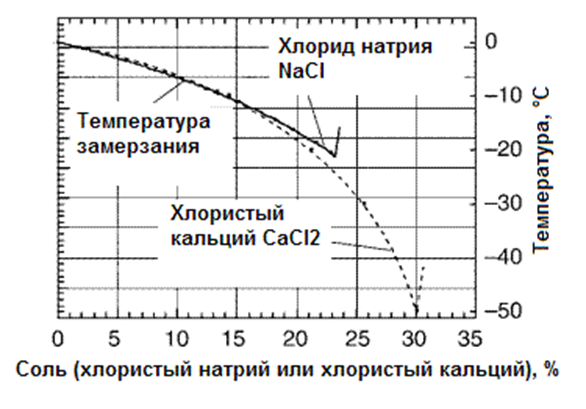 Понижение температуры замерзания раствора при растворении хлорида натрия и хлорида кальция. (По вертикали откладывается температура раствора, а по горизонтали – концентрация (массовая доля) соли в растворе в процентах) При достижении эвтектической температуры происходит резкий переход всей массы жидкости в твердую смесь, которая состоит изо льда и кристаллов соли, в итоге, соль в растворе кристаллизуется.Теория электролитической диссоциации (ТЭД) С.А. АррениусаДля объяснения электропроводности растворов и расплавов электролитов Аррениус в 1887 г. создал теорию электролитической диссоциации, основные положения которой звучат следующим образом.1. Молекулы электролитов в растворе или расплаве подвергаются диссоциации (распадаются на ионы). Процесс распада молекул электролитов на ионы в растворе или расплаве называется электролитической диссоциацией. Ионы – это частицы, имеющие заряд. Положительно заряженные ионы – катионы, отрицательно заряженные – анионы. Свойства ионов отличаются от свойств соответствующих нейтральных атомов, что объясняется разным электронным строением этих частиц.2. В растворе или расплаве ионы движутся хаотически. Однако при пропускании через раствор или расплав электрического тока движение ионов становится упорядоченным: катионы движутся к катоду (отрицательно заряженному электроду), а анионы – к аноду (положительно заряженному электроду).3. Диссоциация – обратимый процесс. Одновременно с диссоциацией идет ассоциация – процесс образования молекул из ионов.4. Общая сумма зарядов катионов в растворе или расплаве равна общей сумме зарядов анионов и противоположна по знаку; раствор в целом электронейтрален.Главной причиной диссоциации в растворах с полярным растворителем является сольватация ионов (в случае водных растворов – гидратация). Диссоциация ионных соединений в водном растворе протекает полностью (KCl, LiNO3, Ba(OH)2 и др.). Электролиты с полярной ковалентной связью могут диссоциировать частично или полностью в зависимости от величины полярности связи (H2SO4, HNO3, HI и др.). В водном растворе образуются гидратированные ионы, но для простоты записи в уравнениях изображаются ионы без молекул воды: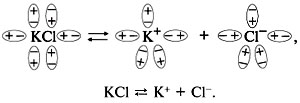 Одни электролиты диссоциируют полностью, другие – частично. Для характеристики диссоциации вводится понятие степень электролитической диссоциации . Величина показывает отношение числа диссоциировавших молекул n к числу растворенных молекул N электролита в растворе: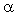 = n/N.Степень диссоциации увеличивается при разбавлении раствора и при повышении температуры раствора. В зависимости от степени диссоциации электролиты делятся на: сильные, средней и слабые. Сильные электролиты практически полностью диссоциируют в растворе, их степень диссоциации больше 30% и стремится к 100%. К средним электролитам относятся электролиты, степень диссоциации которых колеблется в пределах от 3% до 30%. Степень диссоциации слабых электролитов меньше 3%. К сильным электролитам относятся соли, сильные кислоты, щелочи. К слабым – слабые кислоты, нерастворимые основания, гидроксид аммония, вода.Диссоциация солейСолями называют электролиты, которые при диссоциации образуют катионы металлов, или комплексные катионы, и анионы кислотных остатков, или комплексные анионы.Средние соли, растворимые в воде, диссоциируют практически полностью:Al2(SO4)3 = 2Al3+ + 2SO42–Кислые соли диссоциируют ступенчато, например:NaHCO3 = Na+ + HCO3– (первая ступень)Анионы  кислых солей в дальнейшем диссоциируют незначительно:HCO3– = H+ + CO32– (вторая ступень)Диссоциацию основной соли можно выразить уравнением:CuOHCl = CuOH+ + Cl– (первая ступень)CuOH+ = Cu2+ + OH– (вторая ступень)Катионы основных солей по второй ступени диссоциируют в незначительной степени. Качественные реакции на анионыДля определения присутствия анионов используются различные химические реакции. Эти реакции широко используются при проведении качественного анализа, целью которого является определение наличия ионов в растворах. Качественные реакции на анионы основаны на химическом взаимодействии, то есть определить наличие того или иного иона можно, только проведя химическую реакцию.Последствия применения противогололедных реагентов (ПГР)В последние годы появились серьезные проблемы, связанные сиспользованием соли на дорогах и отрицательным их воздействием на окружающую среду:  увеличилась коррозия автотранспорта, разрушение железобетонных конструкций мостов и т.д.  Годовой ущерб только от коррозии автотранспорта составляет 30,0-71,5 млрд. рублей в год, а с учетомвсех факторов воздействия – 65,5-85,0 млрд. рублей в год. Коррозионное воздействие хлоридов на цементобетон и металл сокращает средний срок службы железобетонных мостов с 20 до 5 лет. Коррозионное повреждение автомобилей оценивается в 60 млрд. рублей, при этом около половины этих потерь связано с коррозией, вследствие применения солей.Изученные и применяемые в настоящее время ингибиторы коррозии оказались неэффективными или слишком дорогими. В результате проведенных исследований и опытных работ показана возможность применения солей муравьиной кислоты – формиатов натрия, кальция и магния в качестве противогололедных компонентов. Формиат натрия может применяться в виде концентрированного раствора. Он является малотоксичным, не содержит легко испаряющихся и воспламеняющихся компонентов.Дорожные осадки в результате применения противогололедных реагентов имеют высокую минерализацию за счет хлоридов кальция и натрия, а также повышенную щелочность, что обусловливает их высокую химическую агрессивность по отношению к асфальту, автопокрышкам и кузовам автомобилей. Они увеличивают коррозионную активность грунтов, способствуя разрушению подземной инфраструктуры города (трубопроводов, кабельных линий, канализационных сетей и т.п.). Абразивность твердого дорожного осадка противогололедных реагентов вызывает ускорение износа асфальтового покрытия, автопокрышек и обуви.Попадая в почвы, подпочвенные грунты и подземные воды, дорожные осадки после применения противогололедных реагентов вызывают существенное изменение их химико-минерального состава, структуры и всего комплекса свойств, обусловливая развитие или активизацию в подземном пространстве города целого ряда негативных инженерно-геологических процессов: внутрипластовых размывов, подтоплений, снижения несущей способности грунтов и т.п.За счет влияния загрязненных противогололедных реагентов по обочинам дорог формируется устойчивое засоление почв, меняются их химический и элементный состав, структура и свойства, снижается плодородие, уничтожается микрофлора и микрофауна — происходит общая деградация почвенной экосистемы. Это, в свою очередь, ведет к гибели растений, произрастающих на таких загрязненных почвах, и соответственно к целому ряду других экологических последствий.Дорожные осадки после применения противогололедных реагентов, попадая на одежду и обувь, вызывают их повышенный износ, меняют цвет, придают ломкость. Их попадание на кожу животных или человека вызывает «щелочной ожог». Контакт любых организмов с остатками противогололедных реагентов опасен для них.Самыми чувствительными к воздействию окружающей среды оказались береза и липа, которые под воздействием противогололедных реагентов, используемых для борьбы со льдом и снегом, погибали. Вообще невосприимчивыми к соли оказались вязы, чёрный тополь, черёмуха, белая акация, сосна.Роль хлорид-ионов в жизни растенийИоны хлора жизненно необходимы растениям. Ионы хлора участвует в энергетическом обмене у растений, активируя окислительное фосфорилирование. Он необходим для образования кислорода в процессе фотосинтеза изолированными хлоропластами, стимулирует вспомогательные процессы фотосинтеза, прежде всего те из них, которые связаны с аккумулированием энергии. Xлорид-ионы влияют на поглощение корнями растений кислорода, соединений калия, кальция, магния. Чрезмерная концентрация ионов хлора в растениях может иметь и отрицательную сторону, например, снижать содержание хлорофилла, уменьшать активность фотосинтеза, задерживать рост и развитие растений.АнионРеактивНаблюдаемая реакцияS042-Ва2+Выпадение белого осадка, нерастворимого в кислотах:Ва2+ + S042-=BaS04↓Cl-Аg+Выпадение белого творожистого осадка:KCl + AgNO3 → AgCl↓ + KNO3Аg+ +CI-= AgCl СО32-H+Выделяется бесцветный газ без вкуса и запаха, не поддерживающий горениеK2CO3 + 2HCl → 2KCl + CO2↑ + H2OСО32- + 2H+ → CO2↑ + H2O